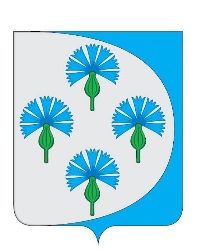 Российская Федерациясобрание представителей сельского поселения Черновский муниципального района Волжский Самарской областиЧЕТВЕРТОГО СОЗЫВА _________________________________________________________________РЕШЕНИЕот "25" мая 2021 г.                                                                        № 55Об удовлетворении протеста прокуратуры и признании утратившим силу решение Собрания представителей сельского поселения Черновский от 05.03.2015 № 220 «О закрытии кладбищ для свободных захоронений»Рассмотрев Протест прокуратуры Волжского района от 21.05.2021 № 07-16/2021 на решение Собрания представителей сельского поселения Черновский от 05.03.2015 № 220 «О закрытии кладбищ для свободных захоронений»,   руководствуясь Федеральным Законом Самарской области от 06.10.2003 № 131-ФЗ «Об общих принципах местного самоуправления» и Уставом сельского поселения Черновский муниципального района Волжский Самарской области, Собрание представителей сельского поселения Черновский муниципального района Волжский Самарской области  РЕШИЛО:Протест прокуратуры Волжского района от 21.05.2021 № 07-16/2021 на решение Собрания представителей сельского поселения Черновский от 05.03.2015 № 220 «О закрытии кладбищ для свободных захоронений» признать обоснованным и удовлетворить.  Признать утратившими силу Решение Собрания представителей сельского поселения Черновский муниципального района Волжский Самарской области от 05.03.2015 № 220 «О закрытии кладбищ для свободных захоронений».        3. Разместить настоящее Решение на официальном сайте Администрации сельского поселения Черновский http://admchernovsky.ru  и опубликовать в газете «Черновские вести».        4. Настоящее Решение вступает в силу со дня его официального опубликования.Глава сельского поселения Черновский муниципального района Волжский                Самарской области                                                    А.М.КузнецовПредседатель Собрания представителей    сельского поселения Черновский муниципального района Волжский                                  Ю.А.Отгулев